UNIVERZITA KOMENSKÉHO V BRATISLAVE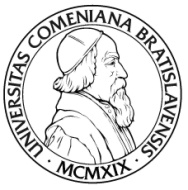 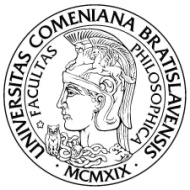 FILOZOFICKÁ FAKULTAStudia Academica Slovaca – centrum pre slovenčinu ako cudzí jazykGondova 2, 811 02  Bratislava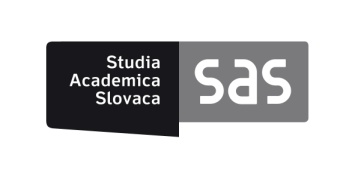 V Bratislave 26. novembra 2020Vec: Semestrálny študijný pobyt študentov lektorátov SJaK na FiF UK v Bratislave         Program slovakistické štúdiá – letný semester 2020/2021Sekcia medzinárodnej spolupráce a európskych záležitostí Ministerstva školstva, vedy, výskumu a športu SR ponúka študentom lektorátov slovenského jazyka a kultúry pôsobiacich na univerzitách v zahraničí štipendium na jednosemestrálny študijný pobyt na Filozofickej fakulte Univerzity Komenského v Bratislave v akademickom roku 2020/2021. Študijný pobyt zabezpečuje Studia Academica Slovaca – centrum pre slovenčinu ako cudzí jazyk v spolupráci s ďalšími katedrami FiF UK. Ciele študijného pobytu:Program je zameraný na prehĺbenie jazykovej a sociokultúrnej kompetencie, ako aj na rozšírenie vlastivedných poznatkov s cieľom podporiť rozvoj lingvokultúrnej a medzikultúrnej orientácie na základe osobnej skúsenosti z pobytu na Slovensku. Podmienky na prijatie:Študentov vyberá vyslaný/-á lektor/-ka v spolupráci s domácimi slovakistami. Každý lektorát deleguje 1 študenta/-ku a 1 náhradníka/-čku, najskôr po absolvovaní 1. semestra bakalárskeho štúdia slovakistiky, vybraní študenti by mali ovládať slovenčinu na úrovni minimálne A1.1. Lektor/-ka určí poradie navrhovaných študentov. V prípade, že niektoré lektoráty neobsadia ponúkané miesto, prvý/-á náhradník/-čka sa môže dostať do celkového poradia, to znamená, že z jedného lektorátu môžu prísť aj dvaja uchádzači; prípadne bude náhradník/-čka delegovaný/-á v prípade, ak odstúpi riadny navrhnutý kandidát za lektorát. Vybraní študenti vyplnia prihlášku s motivačným listom a pošlú ju na adresu: sas@fphil.uniba.sk najneskôr do 22. 12. 2020.  Do prihlášky treba uviesť meno študenta/-tky v tvare, ako má uvedené v cestovnom pase a miesto narodenia.Štipendium:Prijatému/-ej uchádzačovi/-ke bude na základe akceptačného listu poskytnuté štipendium MŠVVaŠ SR pre I. a II. stupeň vysokoškolského vzdelania vo výške 280 EUR a pre III. stupeň vysokoškolského vzdelania vo výške 330 EUR v mesačných splátkach na FiF UK.Ubytovanie:Ubytovanie zabezpečí FiF UK vo vysokoškolskom internáte, náklady na ubytovanie a stravu si hradí uchádzač sám z poskytnutého štipendia.Kontaktná osoba:Garantkou programu je zástupkyňa riaditeľky centra SAS Mgr. Michaela Mošaťová, PhD.: michaela.mosatova@uniba.sk. Koordinátorkou programu, na ktorú sa možno v prípade nejasností obrátiť, je Bc. Zuzana Vrabcová: zuzana.vrabcova@uniba.sk. Výučba:Záujemcovia o stáž s dosiahnutou jazykovou úrovňou min. B1.1:Študenti si vyberú jeden z nasledujúcich jazykových kurzov (podľa svojej jazykovej úrovne): A-boSC-002/15 Slovenčina – jazykový kurz 2 (B1.2)*	4C	5A-boSC-004/15 Slovenčina – jazykový kurz 4 (B2.2)*	4C	5a ďalšie kurzy z nasledujúcej ponuky centra SAS, pričom podmienkou je dosiahnuť minimálne 25 kreditov za tieto kurzy za semester. Tieto prednášky, semináre a cvičenia sú ponúkané primárne v slovenskom jazyku:A-boSC-009/15 Kultúrne reálie Slovenska 2	2S	5A-boSC-010/15 Slovenská gramatika 1	1P+2S	5A-boSC-014/15 Interkultúrna komunikácia 2	2S	5A-boSC-019/15 Slovenská literatúra 1	2S	4A-boSC-023/15 Slovenská literatúra 3	1P+2S	4A-boSK-022/15 Slovenské dejiny 1	2S	4A-boSK-024/15 Slovenské dejiny 3	2S	4A-boSC-032/15 Konverzačné cvičenia 2	2C	3A-boSC-035/15 Fonetické a ortoepické cvičenia	2C	3A-boSC-040/15 Odborná komunikácia 2	2S	4A-boSC-012/15 Lexikálna interpretácia textu	1P+2S	5A-boSC-038/15 Gramatická interpretácia textu	2S	4A-boSC-044/16 Praktické gramatické cvičenia 2	2C	3A-boSC-036/15 Exkurzia po regiónoch Slovenska 1	3 dni	3A-boSC-017/15 Jazyková kultúra	2S	5A-boSC-029/15 Lingvokultúrna interpretácia textu	2S	5A-boSC-048/16 Didaktika slovenčiny ako CJ 2	2S	3----------------------------------------------------C = cvičenie, S = seminár, P = prednáškaDetailné informácie o obsahu a podmienkach absolvovania jednotlivých kurzov sú uvedené online v informačných listoch programu slovakistické štúdiá.Záujemcovia o stáž s dosiahnutou jazykovou úrovňou A1.1 až A2.1:Podmienkou je dosiahnuť minimálne 25 kreditov za semester Študenti si vyberú povinne jeden z nasledujúcich jazykových kurzov: A-boSE-102/15 Slovenský jazyk a reálie 2 (A1.2)*	4C	5A-boSE-104/15 Slovenský jazyk a reálie 4 (A2.2)*	4C	5ďalej kurzy podľa vlastného výberu z nasledujúcej ponuky centra SAS: A-boSC-035/15 Fonetické a ortoepické cvičenia	2C	3A-boSC-044/16 Praktické gramatické cvičenia 2	2C	3A-boSC-036/15 Exkurzia po regiónoch Slovenska 1	3 dni	3ako aj ďalšie kurzy v AJ zamerané na slovakistiku a stredoeurópsky región ponúkané fakultou (príloha boSE_IL_2020_21). Uvedená ponuka kurzov môže byť na začiatku semestra aktualizovaná podľa reálneho záujmu prijatých uchádzačov, ich jazykovej kompetencie, ako aj aktuálnych personálnych možností centra SAS.